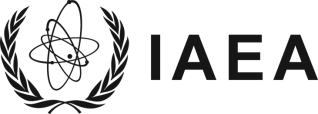 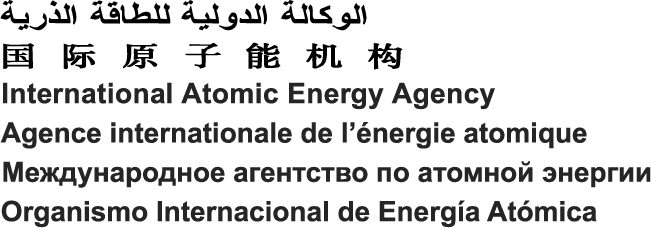 Vienna, 18 June 2013Request for Proposal (RFP) No: TC-2013-4424-PMSubject:	Upgrade of Nuclear Research Reactor at the Tajoura 		Nuclear Research Centre, LibyaCLOSING DATE 20.09.2013 @ 17:00 CET (see underlined date for site visit request)Responsible Procurement Officer: Mr Poul Muller (alternate Mr Hiroshi Yamashita)Tel: + (43-1) 26000 – 21173  E-mail: All e-mail correspondence to be sent to: p.muller@iaea.org or H.Yamashita@iaea.orgThe International Atomic Energy Agency (hereinafter referred to as “IAEA”) hereby invites qualified suppliers to submit a proposal (hereinafter referred to as the “Proposal”) for the upgrade of an existing Pneumatic Transfer System (PTS) for neutron activation analysis (NAA) for a research reactor located at Tajoura Center, Libya, maintaining the compatibility with reactor console through a Profibus Net and introducing a PLC (Programmable Logic Controller) control system of rabbit systems equipped with a control of HPGe gamma detector system, etc.A site visit at the Tajoura Nuclear Research Reactor in Libya will be organized for those bidders who are interested to participate at the bidder’s own expense. Please revert latest on 30.06.2013 in the event you would like to participate. The site visit is expected to take place as soon as possible but latest at the end of July.     In preparing your Proposal you are requested to follow the “Instructions for Bidders” available at http://www.iaea.org/About/Business/iaeaforbidders.pdf and any other instruction defined in this solicitation.The final Contract will include the “IAEA General Conditions of Contract” available at http://www.iaea.org/About/Business/iaeaterms.pdfInterested parties should request the tender document by sending an e-mail to the Responsible Procurement Officer(s) by providing the following information.Documentary Requirements:Contact Details: Provide your full contact details: legal name, address, telephone number, e-mail address, contact person(s) and titles.Brief company profile indicating the size, number of staff, core areas of expertise, number of years in the relevant business/industry (Minimum 5 years).3.    Reference list of similar projects completed or on-going for the last 5 years.